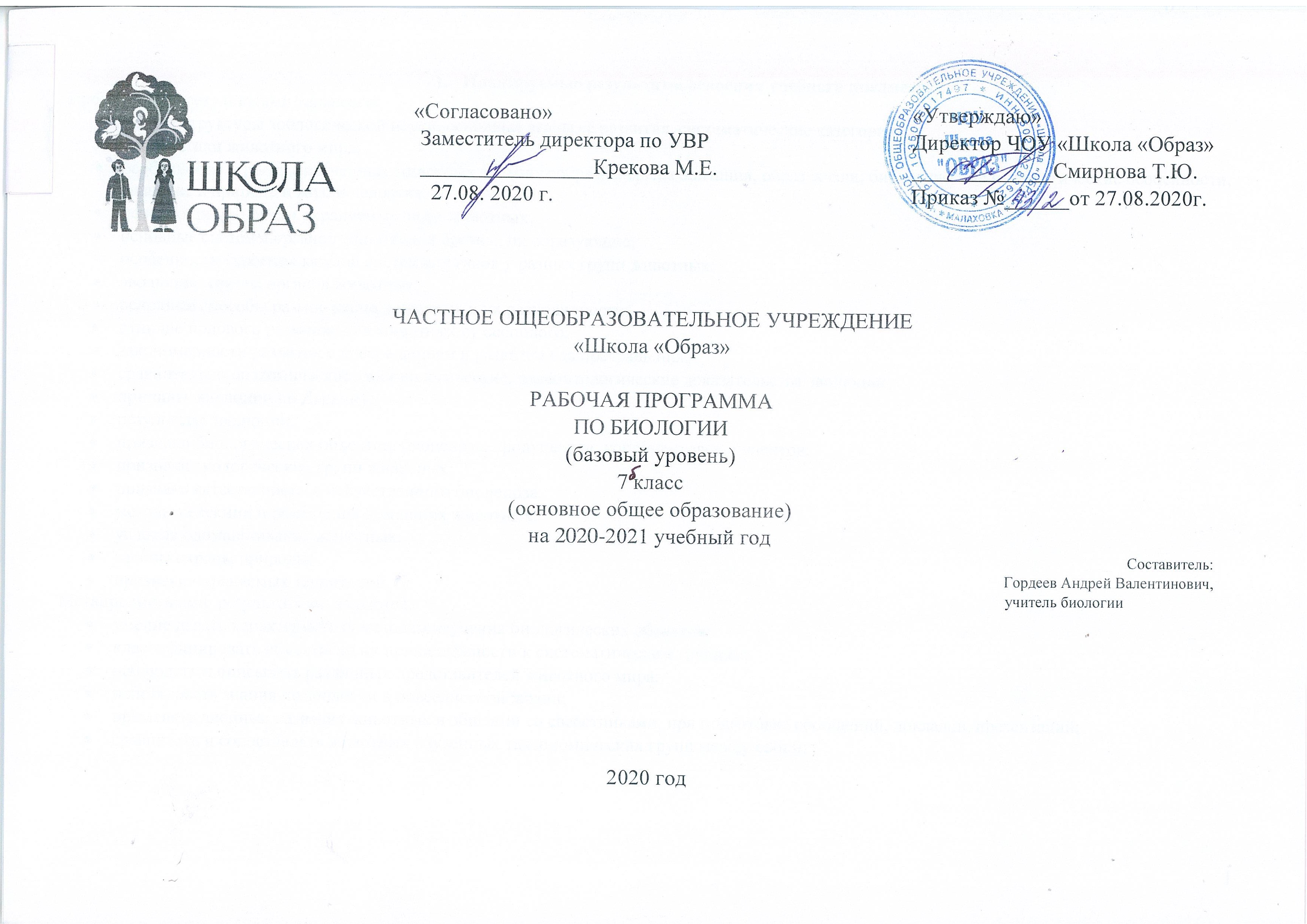 Планируемые результаты освоения учебного предмета.Предметными результатами  являются:знание структуры зоологической науки, основные этапы её развития, систематические категории;систематики животного мира;особенности строения изученных животных, их многообразие, среды обитания, образ жизни, биологические и экологические особенности; значение в природе и жизни человека;исчезающие, редкие и охраняемые виды животных.основные системы органов животных и органы, их образующие;особенности строения каждой системы органов у разных групп животных;эволюцию систем органов животных;основные способы размножения животных и их разновидности;отличие полового размножения животных от бесполого;закономерности развития с превращением и развития без превращения;сравнительно-анатомические, эмбриологические, палеонтологические доказательства эволюции;причины эволюции по Дарвину;результаты эволюции.признаки биологических объектов: биоценоза, продуцентов, консументов, редуцентов;признаки экологических групп животных;признаки естественного и искусственного биоценоза.методы селекции и разведения домашних животных;условия одомашнивания животных;законы охраны природы;признаки охраняемых территорий.Метапредметными  результатами  являются:умение давать характеристику методам изучения биологических объектов;классифицировать объекты по их принадлежности к систематическим группам;наблюдать и описывать различных представителей животного мира;использовать знания по зоологии в повседневной жизни;применять двойные названия животных в общении со сверстниками, при подготовке сообщений, докладов, презентаций;сравнивать и сопоставлять животных изученных таксономических групп между собой;выявлять признаки сходства и отличия в строении, образе жизни и поведении животных;обобщать и делать выводы по изученному материалу;работать с дополнительными источниками информации и использовать для поиска информации возможности Интернета;презентовать изученный материал, используя возможности компьютерных программ;сравнивать и сопоставлять особенности строения и механизмы функционирования различных систем органов животных;выявлять признаки сходства и отличия в строении и механизмах функционирования органов и их систем у животных;осуществлять наблюдения и делать выводы;толерантно относиться к иному мнению;корректно отстаивать свою точку зрения;сравнивать и сопоставлять естественные и искусственные биоценозы;составлять тезисы и конспект текста;выявлять признаки сходства и отличия территорий различной степени охраны;находить в тексте учебника отличительные признаки основных биологических объектов.Личностными результатами являются:знание правил  поведения в природе;понимание основных факторов, определяющие взаимоотношения человека и природы;умение реализовывать теоретические познания на практике;проводить работу над ошибками для внесения корректив в усваиваемые знания;испытывать любовь к природе, чувства уважения к ученым, изучающим животный мир, и эстетические чувства от общения с животными;признавать право каждого на собственное мнение;формировать эмоционально-положительное отношение сверстников к себе через глубокое знание зоологической науки;проявлять готовность к самостоятельным поступкам и действиям на благо природы;уметь отстаивать свою точку зрения;критично относиться к своим поступкам, нести ответственность за их последствия;уметь слушать и слышать другое мнение, вести дискуссию, уметь оперировать фактами как для доказательства, так и для опровержения существующего мнения.Содержание учебного предмета.(68 ч, 2 ч в неделю)1 Раздел «Введение» История изучения животных. Методы изучения животных. Наука зоология и её структура. Сходство и различия животных и растений. Систематика животных. 2 Раздел «Многообразие животных. Простейшие» Простейшие. Многообразие, среда и места обитания. Образ жизни и поведение. Биологические и экологические особенности. Значение в природе и жизни человека. Колониальные организмы. Лабораторная работа. 1.Знакомство с  многообразием  водных одноклеточных животных. 3 Раздел «Многоклеточные животные. Беспозвоночные»  Тип Губки. Многообразие, среда обитания, образ жизни. Биологические и экологические особенности. Значение в природе и жизни человека. Тип Кишечнополостные. Многообразие, среда обитания, образ жизни. Биологические и экологические особенности. Значение в природе и жизни человека. Исчезающие, редкие и охраняемые виды.Тип Плоские черви. Многообразие, среда и места обитания. Образ жизни и поведение. Биологические и экологические особенности. Значение в природе и жизни человека. Лабораторная работа. 2. Распознавание животных типа  Круглые черви. Тип Кольчатые черви.  Многообразие, среда обитания, образ жизни и поведение. Биологические и экологические особенности.  Значение в природе и жизни человека.  Лабораторная работа. 3.Внешнее строение дождевого червя. Тип Моллюски. Многообразие, среда обитания, образ жизни и поведение. Биологические и экологические особенности. Значение в природе и жизни человека. Лабораторная работа. 4. Внешнее строение моллюсков разных классов. Тип Иглокожие.  Многообразие, среда обитания, образ жизни и поведение.  Биологические и экологические особенности. Значение в природе и жизни человека.Тип Членистоногие. Класс Ракообразные.  Многообразие. Среда обитания, образ жизни и поведение.  Биологические и экологические  особенности.  Значение в природе и жизни человека. Исчезающие, редкие и охраняемые виды. Лабораторная работа. 5.Знакомство с ракообразными.
 Класс Паукообразные.  Многообразие.  Среда обитания, образ жизни и поведение.                Биологические и экологические особенности.  Значение в природе и жизни человека. Класс Насекомые.  Многообразие.  Среда обитания, образ жизни и поведение.   Биологические и экологические особенности.  Значение в природе и жизни человека. Лабораторная работа. 6.Изучение представителей отрядов насекомых.4 Раздел « Многоклеточные животные. Хордовые».(19 часов)Тип Хордовые. Класс Ланцетники. Надкласс Рыбы. Многообразие: круглоротые, хрящевые, костные. Среда обитания, образ жизни, поведение. Биологические и экологические особенности. Значение в природе и жизни человека. Исчезающие, редкие и охраняемые виды.Лабораторная работа. 7.Внешнее строение и особенности передвижения рыбы.Класс Земноводные.  Многообразие: безногие, хвостатые, бесхвостые. Среда обитания, образ жизни и поведение. Биологические и экологические особенности. Значение в природе и жизни человека.  Исчезающие, редкие и охраняемые виды. Класс Пресмыкающиеся.  Многообразие: ящерицы, змеи, черепахи, крокодилы.  Среда обитания, образ жизни и повеление. Биологические и экологические особенности.  Значение в природе и жизни человека. Исчезающие, редкие и охраняемые виды. Лабораторная работа. 8.Выявление особенностей строения птиц в связи с образом жизни.Класс Млекопитающие.  Важнейшие представители отрядов млекопитающих. Среда обитания, образ жизни и поведение. Биологические и экологические особенности.  Значение в природе и жизни человека. Исчезающие, редкие и охраняемые виды.5 Раздел «Эволюция строения и функций органов и их систем. Индивидуальное развитие». Покровы тела. Опорно-двигательная система и способы передвижения. Полости тела. Органы дыхания, пищеварения, выделения, кровообращения.  Кровь.  Обмен веществ и энергии. Органы размножения, продления рода.  Органы чувств, нервная система, инстинкт, рефлекс.  Регуляция деятельности организма. Демонстрация влажных препаратов, скелетов, моделей и муляжей.Лабораторные  работы.9.Изучение особенностей различных покровов тела. 10.Изучение способов передвижения у животных .Способы размножения. Оплодотворение. Развитие с превращением и без превращения.  Периодизация и продолжительность жизни.Лабораторная работа.
  11.Изучение стадий развития животных и определение их возраста. 6 Раздел «Развитие и закономерности размещения животных на Земле. Биоценозы».  Доказательства эволюции: сравнительно-анатомические, эмбриологические, палеонтологические. Ч. Дарвин о причинах эволюции животного мира.  Усложнение строения животных и разнообразие видов как результат эволюции. Демонстрация палеонтологических доказательств эволюции.  Ареал. Зоогеографические области. Закономерности размещения. Миграции. Естественные и искусственные биоценозы: водоём, луг, степь, тундра, лес, населённый пункт.  Факторы среды и их влияние на биоценоз. Цепи питания, поток энергии. Взаимосвязь компонентов биоценоза и их приспособленность  друг к другу. Законы об охране животного мира.  Система мониторинга. Охраняемые территории.  Красная книга.  Рациональное использование животных. Тематическое и календарно-тематическое планированиеТематическое планированиеКалендарно тематическое планированиеРассмотрено на МО естественно-научного циклаПротокол №1 от 27.08.2020 г.Руководитель МО____________ Третьякова А.Н.№Наименование разделовКоличество часов по программеКоличество часов по плануПрактические работы1Введение в зоологию222Простейшие33Работа с микроскоом3Многоклеточные животные3333Работа со скелетами животных. 4Эволюция и строения и функций органов и их систем.1414Работа с микроскопом. Изучение препаратов органов5Развитие и закономерность размещения животных на Земле.55 Занятия на природе.6Биоценозы66Занятия на природе7Животный мир и хозяйственная деятельность человека.55Просмотр учебных фильмов. Экскурсия в музей.№Наименование разделов и темКоличество часовПлановые сроки прохождения темыФактические срокиПримечанияВведение21История развития зоологии107.09.202Современная зоология109.09Простейшие33Корненожки, Радиолярии, Солнечники, Споровики.114.094Жгутиконосцы, Инфузории116.095Работа с микроскопом по теме «Простейшие»121.09Многоклеточные животные336Тип Губки. Классы: Известковые, Стеклянные, Обыкновенные123.097Тип Кишечнополостные. Классы: Гидроидные, Сцифоидные, Коралловые полипы128.098Тип Плоские черви. Классы: Ресничные, Сосальщики, Ленточные.130.099Тип Круглые черви.105.1010Тип Кольчецы. Класс Многощетинковые107.1011Классы Кольчецов: Малощетинковые, Пиявки112.1012Тип Моллюски114.1013Классы моллюсков: Брюхоногие, Двустворчатые, Головоногие119.1014Тип Иглокожие. Классы: Морские лилии, Морские ежи, Голотурии, Офиуры.121.1015Тип Членистоногие. Классы: Паукообразные, Ракообразные.126.1016Класс Насекомые128.1017Отряды насекомых: Прямокрылые, Уховертки, Поденки.109.1118Отряды насекомых: Стрекозы, Вши, Жуки, Клопы.111.1119Отряды насекомых: Бабочки, Равнокрылые, Двукрылые, Блохи.116.1120Отряд Перепончатокрылые118.1121Тип хордовые. Подтипы: Бесчерепные, Черепные.123.1122Классы рыб: Хрящевые, Костные.125.1123Класс Хрящевые рыбы. Отряды: Акулы, Скаты, Химерообразные.130.1124Костные рыбы. Классы: Окунеобразные, Сельдеобразные, Лососеобразные, Карпообразные, Окунеобразные.102 1225Класс Земноводные. Отряды: Безногие, Хвостатые, Бесхвостые.107.1226Класс Пресмыкающиеся. Отряд Чешуйчатые. 109.1227Отряды Пресмыкающихся: Черепахи, Крокодилы.114.1228Класс Птицы. Отряд пингвины.116.1229Отряды птиц: Страусообразные, Нандуобразные, Казуарообразные, Гусеобразные.121.1230Отряды птиц: Дневные хищники, Совы, Куриные.123.1231Отряды птиц: Воробьинообразные, Голенастые.128.1232Класс Млекопитающие. Отряды: Однопроходные, Сумчатые, Насекомоядные, Рукокрылые.130.1233Отряды млекопитающих: Зайцеобразные, Грызуны.104.01.2134Отряды млекопитающих: Китообразные, Ластоногие, Хоботные, Хищные.106.0135Отряды млекопитающих: Парнокопытные, Непарнокопытные125.0136Отряд млекопитающих. Приматы.127.0137Повторение темы многоклеточные животные101.0238Контрольная работа на тему многоклеточные животные.103.02Эволюция строения и функций органов и их систем1439Покровы тела.108.0240 Опорно-двигательная система.110.0241Способы передвижения. Полости тела115.0242Органы дыхания. Газообмен.117.0243Органы пищеварения. Обмен веществ122.0244Кровеносная система. Кровь124.0245Органы выделения. 101.0346Нервная система. Рефлекс. Инстинкт103.0347Органы чувств. Регуляция деятельности организма.110.0348Органы размножения.122.0349Способы размножения. Оплодотворение.124.0350Развитие с превращением и без превращения.129.0351Периодизация и продолжительность жизни животных131.0352Контрольная работа на тему функции органов.105.04Развитие и закономерности размещения животных553Доказательства эволюции животных.107.0454Ч. Дарвин о причинах эволюции животного мира112.0455Усложнение строения животных. Многообразие животного мира, как результат эволюции.114.0456Ареалы обитания. Миграция119.0457Закономерности размещения животных121.04Биоценозы658Естественные и искусственные биоценозы126.0459Факторы среды и их влияние на биоценозы128.0460Цепи питания. Поток энергии103.0561Взаимосвязь компонентов биоценоза и их приспособленность друг другу105.0562Лабораторная работа на улице на тему биоценозы.110.0563Контрольная работа на тему размещение животных.112.05Животный мир и хозяйственная деятельность человека364Воздействие человека на животный мир117.0565Одомашнивание животных119.0566Законы России об охране животного мира. Система мониторинга. Охрана и рациональное использование животного мира124.0567Охрана и рациональное использование животного мира126.0568Заповедники России131.05